                  30. ZÁŘÍ 2013Žáci 5. – 9. ročníku zhlédli divadelní představení DIVADÉLKA PRO ŠKOLY z Hradce Králové. Naši školu navštívili jeho herci již několikrát, tentokrát s pořadem DIVADELNÍ UČEBNICE. Vtipnou formou nás  provedli historií českého dramatu, seznámili s nejvýraznějšími divadly i osobnostmi, které ovlivnily českou kulturu, a  vtipně parodovali některé jejich hry.	I tomuto představení již tradičně nechyběl humor, zapojení žáků do děje a nekončící smích.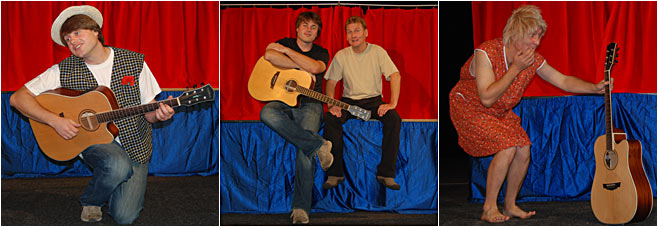 Mgr. Hana Kubíková